Комерційна пропозиція під урожай 2019 р.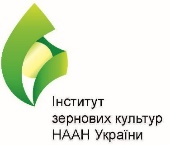 насіння батьківських форм гібридів кукурудзи власної селекції ДУ Інститут зернових культур НААН України (м. Дніпро) станом на 20.12. 2018 р.Орієнтовні ціни на батьківські компоненти: Материнській компонент – 201,36 грн. за кг насінняБатьківській компонент  -  172,38 – 246,72 грн. за кг насіння ( в залежності від генерації)Паушальний платіж з розрахунку 55,00 грн. за кг насінняЗаявки приймаються на вашому фірмовому бланку на ел. адресу nasinnia.izk@gmail.com,моб.тел.  099-796-76-23В заявці необхідно вказати: назву гібридів, площу та схему посіву, норму висіву,тел. контактної особи, ел. адресу. поштову адресу для листування.№Гіб    Назва  гібридуТип гібридуФАО Рік занесення до Реєстру 1Дніпровський 181СВПМГ18020022Кремінь 200 СВПМГ20020033ДЗ ЛаторицяПМГ19020154ДН ПивихаПМГ18020135Почаївський 190СВПГ19020096ДБ ЛадаТЛГ19020167ДН ЗорянаПМГ21020158Оржиця 237МВПМГ23020109ДН ХортицяПМГ240201610Яровець 243 МВПМГ240201011ДН БагрянийПМГ250201412Жетон 265 МВТЛГ260201313ДН КорундПМГ250201514ДН СвітязьПМГ2502015     15Дункан 233СВТЛГ270201116Любава 279 МВТЛГ270200717ДН РубинПМГ290201518Чемеровецький 260 СВПМГ270200719ДН ОрликПМГ280201520ДН ГалатеяПГ260201521Подільський 274 СВПМГ290200722ДБ ХотинПМГ280201523ДН ФієстаПМГ260201724ДК ВелесПМГ270201625Солонянський 290 СВПМГ310200626Запорізький 333 МВПМГ330201027Орільський 357 СВПМГ340200828ЗбручПГ310200829ДН ДжуліяПМГ340201730Моніка 350 МВПГ350200631ДН АджамкаПМГ320201532ДН АквозорПМГ320201433ДН ДніпроПМГ300201534ДК БурштинПМГ350201835ДН ВестаПГ370201636ДН СарматПГ380201837ДН ОленаПМГ4402018